APSTIPRINUCentrālās finanšu un līgumu aģentūrasProjektu atlases departamenta direktore(elektroniskais paraksts) A. Rūsiņa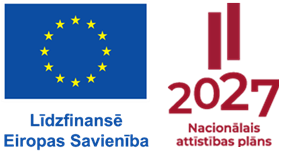 Eiropas Savienības kohēzijas politikas programmas 2021.-2027. gadam 2.2.3. specifiskā atbalsta mērķa “Uzlabot dabas aizsardzību un bioloģisko daudzveidību, “zaļo” infrastruktūru, it īpaši pilsētvidē, un samazināt piesārņojumu” pasākuma 2.2.3.3. “Pasākumi bioloģiskās daudzveidības veicināšanai un saglabāšanai” pirmās projektu iesniegumu atlases kārtas nolikums Prasības projekta iesniedzējam Projekta iesniedzējs, kas pēc projekta iesnieguma apstiprināšanas ir finansējuma saņēmējs, atbilstoši SAM MK noteikumu 17. punktam pirmās atlases kārtas ietvaros ir tiešās pārvaldes iestāde, kuras kompetencē ir dabas aizsardzības politikas īstenošana sugu un biotopu aizsardzības jomā – Dabas aizsardzības pārvalde.Atbalstāmās darbības un izmaksasProjektu īsteno īpaši aizsargājamās dabas teritorijās, kurām saskaņā ar Vides aizsardzības un reģionālās attīstības ministrijas izveidotās dabas aizsardzības plānu izvērtēšanas komisijas lēmumu dabas aizsardzības plāni ir izstrādājami prioritāri.Pasākuma pirmās atlases kārtas ietvaros ir atbalstāmas darbības, kas noteiktas SAM MK noteikumu 25. punktā:aizsardzības plānu izstrāde īpaši aizsargājamām dabas teritorijām (turpmāk – ĪADT);komunikācijas un vizuālās identitātes prasību nodrošināšanas pasākumi, tai skaitā sabiedrību izglītojoši vai dabas izglītības pasākumi;projekta vadības, īstenošanas un uzraudzības nodrošināšana.Projekta iesniegumā izmaksas plāno atbilstoši MK noteikumu 26., 27., 28., 29. un 30. punktam. Projektu īsteno saskaņā ar vienošanos par projekta īstenošanu, bet ne ilgāk kā līdz 2027. gada 31. decembrim.Izmaksu plānošanā jāņem vērā:Vadlīnijas par vienkāršoto izmaksu izmantošanas iespējām un to piemērošana Eiropas Savienības kohēzijas politikas programmas 2021.–2027. gadam ietvaros; Vadlīnijas attiecināmo izmaksu noteikšanai Eiropas Savienības kohēzijas politikas programmas 2021.–2027. gada plānošanas periodā; Vienas vienības izmaksu standarta likmes aprēķina un piemērošanas metodika 1 km izmaksām darbības programmas “Izaugsme un nodarbinātība” un Eiropas Savienības kohēzijas politikas programmas 2021.–2027. gadam īstenošanai.Projektu iesniegumu noformēšanas un iesniegšanas kārtībaProjekta iesniegumu iesniedz Kohēzijas politikas fondu vadības informācijas sistēmā (turpmāk – KPVIS) https://projekti.cfla.gov.lv/. Ja nepieciešams labot, anulēt vai piešķirt KPVIS e-vides lietotāja tiesības, projekta iesniedzējs iesniedz lietotāju tiesību veidlapu atbilstoši tīmekļvietnē https://www.cfla.gov.lv/lv/par-e-vidi norādītajam. Saskaņā ar SAM MK noteikumu 20. punktu pirmajā atlases kārtā projekta iesniedzējs iesniedz vienu vai vairākus projektu iesniegumus un, ja projekta iesniedzējs pirmās atlases kārtas ietvaros plāno iesniegt vairākus projektu iesniegumus, tas nodrošina, ka visi projekti kopā sasniedz pirmajai atlases kārtai noteiktos SAM MK noteikumu 5. punktā minētos iznākuma rādītājus un nepārsniedz SAM MK noteikumu 9. punktā minēto finansējuma apjomu.Saskaņā ar SAM MK noteikumu 15. punktu vienā projektā iekļauj viena vai vairāku ĪADT dabas aizsardzības plānu izstrādi un saskaņā ar SAM MK noteikumu 16. punktu pasākuma pirmās un otrās atlases kārtas ietvaros vienas ĪADT dabas aizsardzības plāna izstrāde tiek iekļauta vienā projektā.Projekta iesniedzējs KPVIS aizpilda projekta iesnieguma datu laukus un pievieno šādus dokumentus:projekta budžeta (projekta iesnieguma sadaļā “Projekta budžeta kopsavilkums”) norādīto izmaksu apmēru pamatojošie dokumenti, izņemot izmaksas, kas tiek segtas, piemērojot izmaksu vienoto likmi un vienas vienības izmaksu likmi. Informāciju var pamatot ar, piemēram, publiski pieejamu avotu par preču vai pakalpojumu cenām norādīšanu, provizorisku tirgus izpēti, noslēgtiem nodomu protokoliem vai līgumiem (ja attiecināms), u.c. informāciju; komunikācijas plānu par paredzētajiem sabiedrību izglītojošajiem vai dabas izglītības pasākumiem, kuros tiek sniegta informācija par ĪADT, to apsaimniekošanu un uzturēšanu, par dabas aizsardzības plānu izstrādi un piemērošanu:kādus pasākumus plānots veikt projekta īstenošanas laikā, lai skaidrotu dabas vērtību nozīmi un nepieciešamos apsaimniekošanas pasākumus;iepirkuma nolikuma tehniskā specifikācija, kas satur informāciju par to, ka dabas aizsardzības plānā tiks iestrādāts ĪADT sociālekonomiskais novērtējums vai ekosistēmu pakalpojumu novērtējums (attiecināms, ja projekta iesniedzējam šāda dokumentācija ir pieejama).Projekta iesniegumā atsauces uz pielikumiem norāda precīzi, nodrošinot to identificējamību. Papildus minētajiem pielikumiem projekta iesniedzējs var pievienot citus dokumentus, kurus uzskata par nepieciešamiem projekta iesnieguma kvalitatīvai izvērtēšanai.Lai nodrošinātu kvalitatīvu projekta iesnieguma veidlapas aizpildīšanu, izmanto projekta iesnieguma veidlapas aizpildīšanas metodiku (projektu iesniegumu atlases nolikuma (turpmāk – nolikums) 1. pielikums). Projekta iesniegumu sagatavo latviešu valodā. Ja kāda no projekta iesnieguma sadaļām vai pielikumiem ir citā valodā, atbilstoši Valsts valodas likumam pievieno Ministru kabineta 2000. gada 22. augusta noteikumu Nr. 291 “Kārtība, kādā apliecināmi dokumentu tulkojumi valsts valodā” noteiktajā kārtībā vai notariāli apliecinātu tulkojumu valsts valodā. Projekta iesniegumā summas norāda euro ar precizitāti līdz 2 cipariem aiz komata.Projekta iesniegumu iesniedz līdz projektu iesniegumu iesniegšanas beigu termiņam.Ja projekta iesniegums iesniegts pēc projektu iesniegumu iesniegšanas beigu datuma, tas netiek vērtēts. Sadarbības iestāde par to informē projekta iesniedzēju. Projekta iesniedzējam pēc projekta iesnieguma iesniegšanas sadarbības iestādē, tiek nosūtīts KPVIS automātiski sagatavots e-pasts par projekta iesnieguma iesniegšanu.Konsultatīvais atbalsts ierobežotā projektu iesniegumu atlasēProjekta iesniedzējs, sagatavojot projekta iesniegumu, var saņemt sadarbības iestādes konsultatīvo atbalstu projekta iesnieguma sagatavošanai, vienu reizi iesniedzot projekta iesniegumu priekšizskatīšanai KPVIS līdz 2024. gada 4. jūnijam.Ja projekta iesniegums iesniegts priekšizskatīšanai, sadarbības iestāde desmit darbdienu laikā izskata priekšizskatīšanai saņemto projekta iesniegumu un KPVIS e-vidē sniedz viedokli par projekta iesniegumā norādītās informācijas atbilstību SAM MK noteikumu un šī nolikuma prasībām. Priekšizskatīšanā sniegtajam sadarbības iestādes viedoklim un komentāriem ir rekomendējošs raksturs.Pēc priekšizskatīšanas projekta iesniedzējam ir tiesības precizēt projekta iesniegumu, ievērojot projektu iesniegumu iesniegšanas beigu termiņu.Ja pēc projekta iesnieguma iesniegšanas sadarbības iestāde projekta iesniegumā konstatē tehniskas neprecizitātes vai tādas nepilnības, ko var novērst līdz šī nolikuma 31. punktā noteiktā lēmuma pieņemšanai, sadarbības iestāde KPVIS ziņojuma veidā informē projekta iesniedzēju par konstatētajām neprecizitātēm un to novēršanai veicamajām darbībām, nosakot izpildes termiņu.Pēc šī nolikuma 21. punktā norādītās informācijas saņemšanas projekta iesniedzējam ir tiesības sadarbības iestādes noteiktajā termiņā precizēt projekta iesniegumu, nemainot to pēc būtības. Pēc precizējumu veikšanas projekta iesniedzējs atkārtoti iesniedz projekta iesniegumu KPVIS.Pēc šī nolikuma 21. punktā minētajā ziņojumā norādītā izpildes termiņa projektu iesniegumu vērtēšanas komisija izvērtē projekta iesniegumu un sniedz atzinumu šī nolikuma V. nodaļā noteiktajā kārtībā. Gadījumā, ja projekta iesniegums nav atkārtoti iesniegts šī nolikuma 22. punktā noteiktajā kārtībā, projektu iesniegumu vērtēšanas komisija vērtē projekta iesnieguma sākotnēji iesniegtās informācijas apjomā.Pēc šī nolikuma 18. punktā noteiktā termiņa un 21. punktā minētajā ziņojumā norādītā termiņa šajā nodaļā noteiktais konsultatīvais atbalsts netiek nodrošināts.Projektu iesniegumu vērtēšanas kārtībaProjektu iesniegumu vērtēšanai sadarbības iestāde ar rīkojumu izveido Eiropas Savienības fondu 2021.–2027. gada plānošanas perioda vadības likuma (turpmāk – Likums) 21. panta prasībām atbilstošu projektu iesniegumu vērtēšanas komisiju (turpmāk – vērtēšanas komisija), vērtēšanas komisijas sastāva izveidē ievērojot likuma “Par interešu konflikta novēršanu valsts amatpersonu darbībā” un Regulas Nr. 2018/1046 61. pantā noteikto. Vērtēšanas komisijas locekļi projektu iesniegumu vērtēšanā piedalās šādā apjomā:vienotie kritēriji (vērtē balsstiesīgie sadarbības iestādes pārstāvji, kas ietverti vērtēšanas komisijā);vienotie izvēles kritēriji (vērtē balsstiesīgie sadarbības iestādes pārstāvji, kas ietverti vērtēšanas komisijā);specifiskie atbilstības kritēriji (vērtē balsstiesīgie sadarbības iestādes pārstāvji, kas ietverti vērtēšanas komisijā).Vērtēšanas komisijas locekļi ir atbildīgi par projektu iesniegumu savlaicīgu, objektīvu un rūpīgu izvērtēšanu atbilstoši Latvijas Republikas un Eiropas Savienības normatīvajiem aktiem, kā arī ir atbildīgi par objektivitātes un konfidencialitātes ievērošanu.Vērtēšanas komisija pēc projektu iesniegumu iesniegšanas vērtē projektu iesniegumu saskaņā ar projektu iesniegumu vērtēšanas kritērijiem, ievērojot šī nolikuma 25. punktā noteikto kompetenču sadalījumu, projektu iesniegumu vērtēšanas kritēriju piemērošanas metodikā noteikto (nolikuma 2. pielikums) un KPVIS aizpildot projekta iesnieguma vērtēšanas veidlapu. Vērtē šādā secībā (informāciju par kritērijiem sk. nolikuma 2. pielikumā “Projektu iesniegumu vērtēšanas kritēriji un to piemērošanas metodika”):vienotie kritēriji;vienotie izvēles kritēriji;specifiskie atbilstības kritēriji.Vērtēšanas komisijas lēmums tiek atspoguļots vērtēšanas komisijas atzinumā par projekta iesnieguma virzību apstiprināšanai, apstiprināšanai ar nosacījumu vai noraidīšanai.Pēc precizētā projekta iesnieguma saņemšanas sadarbības iestādē vērtēšanas komisija izvērtē precizēto projekta iesniegumu atbilstoši kritērijiem, kuru izpildei tika izvirzīti papildu nosacījumi, kā arī kritērijiem, kuru vērtējumu maina precizētajā projekta iesniegumā ietvertā informācija, un aizpilda projekta iesnieguma vērtēšanas veidlapu KPVIS. Nolikuma 29. punktā minētajā gadījumā vērtēšanas komisijas balsstiesīgie locekļi projektam noteikto nosacījumu izpildes izvērtēšanā un kritēriju pārvērtēšanā iesaistās nolikuma 25. punktā noteiktajā apjomā.Lēmuma pieņemšanas un paziņošanas kārtībaSadarbības iestāde, pamatojoties uz vērtēšanas komisijas sniegto atzinumu, pieņem lēmumu (turpmāk – lēmums) par:projekta iesnieguma apstiprināšanu;projekta iesnieguma apstiprināšanu ar nosacījumu;projekta iesnieguma noraidīšanu.Lēmumu par projekta iesnieguma apstiprināšanu, apstiprināšanu ar nosacījumu vai noraidīšanu sadarbības iestāde pieņem SAM MK noteikumu 33. punktā noteiktajā termiņā.Lēmumu par projekta iesnieguma apstiprināšanu sadarbības iestāde pieņem, ja projekta iesniegums atbilst projektu iesniegumu vērtēšanas kritērijiem.Lēmumu par projekta iesnieguma apstiprināšanu ar nosacījumu pieņem, ja projekta iesniedzējam nepieciešams veikt sadarbības iestādes noteiktās darbības, lai projekta iesniegums pilnībā atbilstu projektu iesniegumu vērtēšanas kritērijiem un projektu varētu atbilstoši īstenot. Ja projekta iesniegums ir apstiprināts ar nosacījumu, projekta iesniedzējs veic tikai darbības, kuras ir noteiktas lēmumā par projekta iesnieguma apstiprināšanu ar nosacījumu, nemainot projekta iesniegumu pēc būtības.Lēmumu par projekta iesnieguma noraidīšanu sadarbības iestāde pieņem, ja projekta iesniedzējs nav uzaicināts iesniegt projekta iesniegumu.Ja projekta iesniegums ir apstiprināts ar nosacījumu, pēc precizētā projekta iesnieguma iesniegšanas, pamatojoties uz vērtēšanas komisijas atzinumu par nosacījumu izpildi vai neizpildi, sadarbības iestāde izdod atzinumu par:lēmumā noteikto nosacījumu izpildi, ja precizētais projekta iesniegums iesniegts lēmumā noteiktajā termiņā un ar precizējumiem projekta iesniegumā ir izpildīti visi lēmumā izvirzītie nosacījumi;lēmumā noteikto nosacījumu neizpildi, atzīstot projekta iesniegumu par noraidāmu, ja kāds no lēmumā noteiktajiem nosacījumiem netiek izpildīts vai netiek izpildīts lēmumā noteiktajā termiņā vai ja projekta iesniedzēja iesniegtās informācijas dēļ projekta iesniegums neatbilst projektu iesniegumu vērtēšanas kritērijiem.Lēmumu par projekta iesnieguma apstiprināšanu, apstiprināšanu ar nosacījumu, noraidīšanu un atzinumu par nosacījumu izpildi vai neizpildi sadarbības iestāde sagatavo elektroniska dokumenta formātā un projekta iesniedzējam paziņo normatīvajos aktos noteiktajā kārtībā. Lēmumā par projekta iesnieguma apstiprināšanu vai atzinumā par nosacījumu izpildi tiek iekļauta informācija par vienošanās slēgšanas procedūru.Informāciju par apstiprināto projekta iesniegumu sadarbības iestāde publicē tīmekļa vietnē www.esfondi.lv.Papildu informācijaJautājumus par projekta iesnieguma sagatavošanu un iesniegšanu lūdzam:sūtīt uz tīmekļa vietnē https://www.cfla.gov.lv/lv/2-2-3-3-k-1  norādītās kontaktpersonas elektroniskā pasta adresi vai pasts@cfla.gov.lv vai vērsties sadarbības iestādes Klientu apkalpošanas centrā (Meistaru ielā 10, Rīgā, vai zvanot pa tālruni 22099777). Projekta iesniedzējs jautājumus par konkrēto projektu iesniegumu atlasi iesniedz ne vēlāk kā divas darbdienas līdz projektu iesniegumu iesniegšanas beigu termiņam.Atbildes uz iesūtītajiem jautājumiem tiks nosūtītas elektroniski jautājuma uzdevējam.Tehniskais atbalsts par projekta iesnieguma aizpildīšanu KPVIS e-vidē tiek sniegts sadarbības iestādes oficiālajā darba laikā, aizpildot sistēmas pieteikumu , rakstot uz vis@cfla.gov.lv vai zvanot uz 20003306.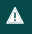 Aktuālā informācija par projektu iesniegumu atlasi ir pieejama tīmekļa vietnē https://www.cfla.gov.lv/lv/2-2-3-3-k-1  Vienošanās par projekta īstenošanu projekta teksts vienošanās slēgšanas procesā var tikt precizēts atbilstoši projekta specifikai. Saskaņā ar Likuma 26. pantu sadarbības iestāde ir tiesīga pieņemt lēmumu, ar kuru nosaka aizliegumu fiziskajai vai juridiskajai personai vai personai, kura ir attiecīgās juridiskās personas valdes vai padomes loceklis vai prokūrists, vai persona, kura ir pilnvarota pārstāvēt projekta iesniedzēju ar filiāli saistītās darbībās, piedalīties projektu iesniegumu atlasē uz laiku, kas nepārsniedz trīs gadus no lēmuma spēkā stāšanās dienas, ja šī persona:apzināti sniegusi nepatiesu informāciju, kas ir būtiska projekta iesnieguma novērtēšanai;īstenojot projektu, apzināti sniegusi sadarbības iestādei nepatiesu informāciju vai citādi ļaunprātīgi rīkojusies saistībā ar projekta īstenošanu, kas bijis par pamatu neatbilstoši veikto izdevumu ieturēšanai vai atgūšanai, un sadarbības iestāde ir izmantojusi tiesības vienpusēji atkāpties no līguma par projekta īstenošanu;radījusi mākslīgus apstākļus vai apzināti sniegusi faktiskajiem apstākļiem būtiski neatbilstošu informāciju, lai gūtu priekšrocības salīdzinājumā ar citiem projektu iesniedzējiem vai lai sadarbības iestāde pieņemtu tai labvēlīgu lēmumu.Pielikumi:1. pielikums. Projekta iesnieguma aizpildīšanas metodika uz 27 lapām. 2. pielikums. Projektu iesniegumu vērtēšanas kritēriji un to piemērošanas metodika uz 20 lapām.3. pielikums. Vienošanās par projekta īstenošanu projekts uz 17 lapām.K. Jucīte kristine.jucite@cfla.gov.lv28559502Pasākuma īstenošanu reglamentējošie Ministru kabineta noteikumiMinistru kabineta 2024. gada 26. marta noteikumi Nr. 196 “Eiropas Savienības kohēzijas politikas programmas 2021.-2027. gadam 2.2.3. specifiskā atbalsta mērķa “Uzlabot dabas aizsardzību un bioloģisko daudzveidību, “zaļo” infrastruktūru, it īpaši pilsētvidē, un samazināt piesārņojumu” 2.2.3.3. pasākuma “Pasākumi bioloģiskās daudzveidības veicināšanai un saglabāšanai” pirmās un otrās atlases kārtas īstenošanas noteikumi (turpmāk – SAM MK noteikumi).Ministru kabineta 2024. gada 26. marta noteikumi Nr. 196 “Eiropas Savienības kohēzijas politikas programmas 2021.-2027. gadam 2.2.3. specifiskā atbalsta mērķa “Uzlabot dabas aizsardzību un bioloģisko daudzveidību, “zaļo” infrastruktūru, it īpaši pilsētvidē, un samazināt piesārņojumu” 2.2.3.3. pasākuma “Pasākumi bioloģiskās daudzveidības veicināšanai un saglabāšanai” pirmās un otrās atlases kārtas īstenošanas noteikumi (turpmāk – SAM MK noteikumi).Finanšu nosacījumi2.2.3.3. pasākuma “Pasākumi bioloģiskās daudzveidības veicināšanai un saglabāšanai” (turpmāk – pasākums) pirmajai atlases kārtai pieejamais finansējums ir vismaz 2 941 177 euro, tai skaitā:Eiropas Reģionālās attīstības fonda (turpmāk – ERAF) finansējums 2 500 000 euro;valsts budžeta līdzfinansējums 441 177 euro. Maksimālā ERAF finansējuma intensitāte ir 85 % no kopējām attiecināmajām izmaksām.Projekta minimālais attiecināmo izmaksu apmērs nav mazāks par 200 000 (ieskaitot) euro.  Projekta izmaksas ir attiecināmas no 2023. gada 1. janvāra, taču projekta darbības nevar būt pabeigtas pirms projekta iesnieguma iesniegšanas Centrālajā finanšu un līgumu aģentūrā (turpmāk – sadarbības iestāde).2.2.3.3. pasākuma “Pasākumi bioloģiskās daudzveidības veicināšanai un saglabāšanai” (turpmāk – pasākums) pirmajai atlases kārtai pieejamais finansējums ir vismaz 2 941 177 euro, tai skaitā:Eiropas Reģionālās attīstības fonda (turpmāk – ERAF) finansējums 2 500 000 euro;valsts budžeta līdzfinansējums 441 177 euro. Maksimālā ERAF finansējuma intensitāte ir 85 % no kopējām attiecināmajām izmaksām.Projekta minimālais attiecināmo izmaksu apmērs nav mazāks par 200 000 (ieskaitot) euro.  Projekta izmaksas ir attiecināmas no 2023. gada 1. janvāra, taču projekta darbības nevar būt pabeigtas pirms projekta iesnieguma iesniegšanas Centrālajā finanšu un līgumu aģentūrā (turpmāk – sadarbības iestāde).Projektu iesniegumu atlases īstenošanas veidsIerobežota projektu iesniegumu atlase.Ierobežota projektu iesniegumu atlase.Projekta iesnieguma iesniegšanas termiņšNo 2024. gada 26. aprīļalīdz 2024. gada 26. jūnijam.Termiņš projekta iesnieguma iesniegšanai priekšizskatīšanāNo 2024. gada 26. aprīļalīdz 2024. gada 4. jūnijam.